GMINNa KOMISJA ROZWIĄZYWANIA PROBLEMÓW ALKOHOLOWYCH W ŁUBNICACH98-432 Łubnice, ul. Gen. Sikorskiego 102, fax, tel. (0-62) 78-47-023HARMONOGRAM PUNKTU KONSULTACYJNEGOGRUDZIEŃ 2020 – GOPS Łubnice(wejście z tyłu budynku) 04.12.2020 w godz. 14.00 – 18.0011.12.2020 w godz. 14.00 – 18.0018.12.2020 w godz. 14.00 – 18.0028.12.2020 w godz. 13.00 – 17.00Dyżur pełni Terapeuta Uzależnień – Pani  Monika Polak-Lokaj  tel. 696 371 186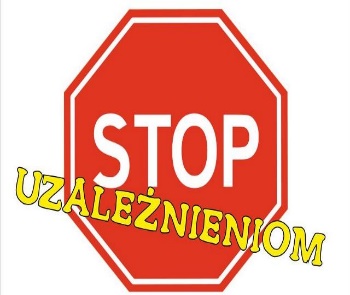           e-mail: gops@uglubnice.com.pl